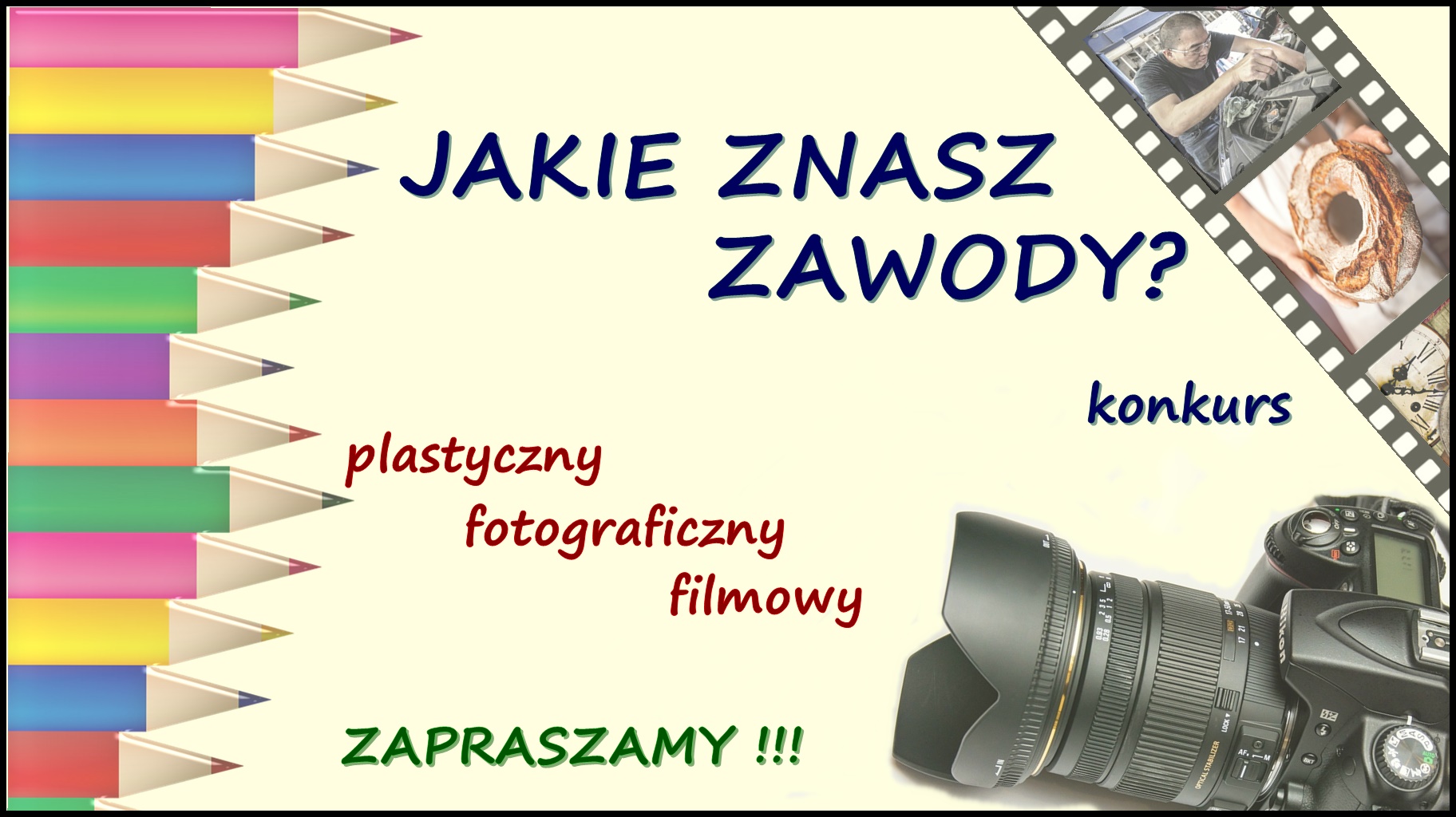 Związek Rzemiosła Polskiego w Warszawie organizuje Ogólnopolski Konkurs „Jakie znasz zawody?”, którego realizatorem jest Wielkopolska Izba Rzemieślnicza w Poznaniu, a pomysłodawcą konkursu jest Fundacja Społeczeństwo i Gospodarka w Poznaniu. Do udziału zapraszamy:- dzieci w wieku przedszkolnym 3-7 lat, których zadaniem jest wykonanie prac plastycznych, - uczniów szkół podstawowych I-IV, którzy mogą wykonać prace fotograficzne oraz - uczniów szkół podstawowych V-VIII, których zadaniem jest wykonanie 1 minutowego filmu. Celem konkursu jest popularyzacja zawodów rzemieślniczych oraz rozwijanie zainteresowań artystycznych. Poznając różne zawody młodzież zdobywa wiedzę o życiu społecznym i gospodarczym oraz uczy się szacunku dla pracy innych. Prace powinny w ciekawy sposób przedstawiać zawód i koncentrować się na pozytywnych aspektach pracy.NA PRACE CZEKAMY DO – 15 KWIETNIA 2022 RPrace należy dostarczyć osobiście lub pocztą wraz z wymaganymi załącznikami na adres:Wielkopolska Izba Rzemieślnicza w Poznaniu, al. Niepodległości 2, pok. nr 6, 61-874 POZNAŃSerdecznie zapraszamy do udziału w konkursie!